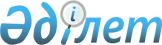 О внесении изменений в нормативное постановление Счетного комитета по контролю за исполнением республиканского бюджета от 30 июля 2020 года № 6-НҚ "Об утверждении Правил проведения внешнего государственного аудита и финансового контроля"Нормативное постановление Счетного комитета по контролю за исполнением республиканского бюджета от 8 июля 2021 года № 7-НҚ. Зарегистрировано в Министерстве юстиции Республики Казахстан 9 июля 2021 года № 23409.
      В соответствии с подпунктом 9) пункта 4 статьи 12 Закона Республики Казахстан "О государственном аудите и финансовом контроле" Счетный комитет по контролю за исполнением республиканского бюджета (далее – Счетный комитет) ПОСТАНОВЛЯЕТ:
      1. Внести в нормативное постановление Счетного комитета от 30 июля 2020 года № 6-НҚ "Об утверждении Правил проведения внешнего государственного аудита и финансового контроля" (зарегистрировано в Реестре государственной регистрации нормативных правовых актов № 21070) следующие изменения:
      в Правилах проведения внешнего государственного аудита и финансового контроля, утвержденных указанным нормативным постановлением:
      пункт 3 изложить в следующей редакции:
      "3. В настоящих Правилах используются следующие понятия:
      1) аудиторские процедуры – осуществляемые в ходе аудиторского мероприятия в соответствии с программой его проведения действия, необходимые для достижения целей аудиторского мероприятия;
      2) аудиторское мероприятие – комплекс действий, направленных на подготовку, проведение, оформление аудиторских отчетов и аудиторских заключений по итогам государственного аудита;
      3) постановление – документ органов внешнего государственного аудита и финансового контроля, которым утверждается аудиторское заключение;
      4) материалы государственного аудита и финансового контроля – документы, необходимые для проведения государственного аудита, а также составленные по его результатам документы и прилагаемые аудиторские доказательства;
      5) органы внешнего государственного аудита и финансового контроля (далее – Органы внешнего государственного аудита) – Счетный комитет по контролю за исполнением республиканского бюджета, Ревизионные комиссии;
      6) объекты государственного аудита и финансового контроля – государственные органы, государственные учреждения, субъекты квазигосударственного сектора, а также получатели бюджетных средств (далее – объекты государственного аудита);
      7) контроль качества государственного аудита – проверка и (или) анализ документов, составляемых государственными аудиторами и иными должностными лицами органов государственного аудита и финансового контроля на предмет соответствия стандартам государственного аудита и финансового контроля при осуществлении государственного аудита;
      8) предписание – обязательный для исполнения акт органов внешнего государственного аудита и финансового контроля, направляемый объектам государственного аудита, организациям и должностным лицам, для устранения выявленных нарушений и (или) причин, условий, способствующих им, а также принятия мер ответственности, предусмотренных законами Республики Казахстан, к лицам, допустившим эти нарушения;
      9) поручение - официальный документ, дающий право на проведение аудиторского мероприятия и проверку исполнения решений органа внешнего государственного аудита и финансового контроля, оформляется на бланке строгой отчетности с регистрацией в уполномоченном органе в области правовой статистики и специальных учетов в соответствии с приказом Генерального Прокурора Республики Казахстан от 26 января 2016 года № 13 "Об утверждении Правил регистрации актов о назначении, дополнительных актов о продлении сроков проверки и профилактического контроля и надзора с посещением субъекта (объекта) контроля и надзора и их отмены, уведомлений о приостановлении, возобновлении, продлении сроков проверки и профилактического контроля и надзора с посещением субъекта (объекта) контроля и надзора, изменении состава участников и представлении информационных учетных документов о проверке и профилактическом контроле и надзоре с посещением субъекта (объекта) контроля и надзора и их результатах" (зарегистрирован в Реестре государственной регистрации нормативных правовых актов № 13171).";
      пункт 49 изложить в следующей редакции:
      "49. На стадии предварительного изучения формулируются цели, вопросы и критерии аудиторского мероприятия.
      Критерии аудита эффективности, сформулированные группой государственного аудита на этапе предварительного изучения и согласованные со структурным подразделением, ответственным за методологическое обеспечение, письмом за подписью члена Счетного комитета, ответственного за аудиторское мероприятие, направляются объекту аудита для обсуждения.
      Критерии аудита эффективности, сформулированные группой государственного аудита на этапе предварительного изучения, письмом за подписью члена Ревизионной комиссии, ответственного за аудиторское мероприятие направляются объекту аудита для обсуждения."; 
      пункт 137 изложить в следующей редакции:
      "137. Проекты Предписания и Сводного реестра после проведения процедуры контроля качества направляются за подписью члена Счетного комитета (Ревизионной комиссии), ответственного за аудиторское мероприятие, заинтересованным сторонам для рассмотрения не позднее пяти рабочих дней до проведения заседания Счетного комитета (Ревизионной комиссии). 
      При несогласии с проектами Предписания и Сводного реестра заинтересованными сторонами в Счетный комитет (Ревизионную комиссию) представляются письменные возражения в срок не более двух рабочих дней со дня их получения.
      Проекты Аудиторского заключения, Сводного реестра и Предписания направляются за подписью члена Счетного комитета (Ревизионной комиссии), ответственного за аудиторское мероприятие объекту государственного аудита для рассмотрения и с целью подготовки к заседанию Счетного комитета (Ревизионной комиссии) не позднее двух рабочих дней до проведения заседания Счетного комитета (Ревизионной комиссии).
      Проекты Аудиторского заключения, Сводного реестра, Постановления и Предписания выносятся на заседание Счетного комитета (Ревизионной комиссии) с учетом рассмотрения возражений объектов государственного аудита и заинтересованных сторон.";
      подпункт 4) пункта 181 изложить в следующей редакции:
      "4) предъявление иска в суд в соответствии с законодательством Республики Казахстан, в том числе для обеспечения возмещения в бюджет, восстановления путем выполнения работ, оказания услуг, поставки товаров и (или) отражения по учету выявленных сумм нарушений, не возмещенных (не восстановленных) в добровольном порядке, и исполнения предписания.";
      заголовок Параграфа 5 изложить в следующей редакции:
      "Параграф 5. Предъявление иска в суд в соответствии с законодательством Республики Казахстан, в том числе в целях обеспечения возмещения в бюджет, восстановления путем выполнения работ, оказания услуг, поставки товаров и (или) отражения по учету выявленных сумм нарушений, не возмещенных (не восстановленных) в добровольном порядке, и исполнения предписания";
      пункт 196 изложить в следующей редакции:
      "196. Предъявление исков в суд Счетным комитетом (Ревизионной комиссией) осуществляется при неисполнении в указанные сроки и отсутствия решения о продлении сроков исполнения порученческих пунктов предписаний, в том числе содержащих необходимость возмещения в бюджет, восстановления путем выполнения работ, оказания услуг, поставки товаров и (или) отражения по учету выявленных сумм нарушений, не возмещенных (не восстановленных) в добровольном порядке.".
      2. Отделу контроля качества, методологии и аудита Счетного комитета в установленном законодательством порядке обеспечить:
      1) государственную регистрацию настоящего нормативного постановления в Министерстве юстиции Республики Казахстан;
      2) размещение настоящего нормативного постановления на интернет-ресурсе Счетного комитета.
      3. Контроль за исполнением настоящего нормативного постановления возложить на руководителя аппарата Счетного комитета.
      4. Настоящее нормативное постановление вводится в действие по истечении десяти календарных дней после дня его первого официального опубликования.
					© 2012. РГП на ПХВ «Институт законодательства и правовой информации Республики Казахстан» Министерства юстиции Республики Казахстан
				
      Председатель Счетного комитета по
контролю за исполнением
республиканского бюджета 

Н. Годунова
